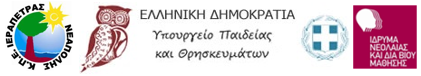 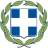 Αριθμ. Πρωτ. ΧΧ/Φ18                   Ιεράπετρα 09/06/2020                        Προς: ΔΥΕΠΕΔ Αειφορίας                        Κοιν:ΘΕΜΑ: Πρόσκληση συμμετοχής εκπαιδευτικών στο διαδικτυακό σεμινάριο του περιφερειακού δικτύου: «ΔΙΑΤΡΟΦΗ, ΠΕΡΙΒΑΛΛΟΝ και ΥΓΕΙΑ»  Το Κέντρο Περιβαλλοντικής Εκπαίδευσης Ιεράπετρας – Νεάπολης Λασιθίου στο πλαίσιο υλοποίησης της Πράξης «ΚΕΝΤΡΑ ΠΕΡΙΒΑΛΛΟΝΤΙΚΗΣ ΕΚΠΑΙΔΕΥΣΗΣ (ΚΠΕ)-ΠΕΡΙΒΑΛΛΟΝΤΙΚΗ ΕΚΠΑΙΔΕΥΣΗ» μέσω του  Επιχειρησιακού Προγράμματος  «ΑΝΑΠΤΥΞΗ ΑΝΘΡΩΠΙΝΟΥ ΔΥΝΑΜΙΚΟΥ, ΕΚΠΑΙΔΕΥΣΗ ΚΑΙ ΔΙΑ ΒΙΟΥ ΜΑΘΗΣΗ» με τη συγχρηματοδότηση  της Ελλάδας και της Ευρωπαϊκής Ένωσης διοργανώνει, διαδικτυακό σεμινάριο στην Αειφόρο Εκπαίδευση σε συνεργασία με την Ελένη Σβορώνου και τη WWF Ελλάς την Πέμπτη 18 Ιουνίου 2020 και ώρα 17:00 με 18:30, με θέμα:«Μαγειρεύοντας ιστορίες για έναν βιώσιμο κόσμο: Περιβάλλον και Διατροφή»Σκοπός του σεμιναρίου είναι  να ευαισθητοποιηθούν οι συμμετέχοντες εκπαιδευτικοί σε θέματα που αφορούν την  Διατροφή μας σε σχέση με το Περιβάλλον. Πιο συγκεκριμένα, στα πλαίσια του σεμιναρίου ανιχνεύουμε τις δυνατότητες της δημιουργικής γραφής προκειμένου να υπηρετήσει τους στόχους του Περιφερειακού Δικτύου «Διατροφή, Περιβάλλον και Υγεία», την αλλαγή διατροφικών συνηθειών και την υιοθέτηση μιας βιώσιμης διατροφής για την υγεία μας και την υγεία του πλανήτη.» Το σεμινάριο θα είναι διάρκειας 90 λεπτών και απευθύνεται σε εκπαιδευτικούς Α/θμιας και Β/θμιας Εκπ/σης όλης της επικράτειας με ανώτατο όριο συμμετεχόντων τους 100. Συντονίστρια και εισηγήτρια του τηλε-σεμιναρίου θα είναι η κ. Ελένη Σβορώνου από την ομάδα Περιβαλλοντικής Εκπαίδευσης της WWF Eλλάς.Οι ενδιαφερόμενοι μπορούν να συμπληρώσουν την παρακάτω φόρμα μέχρι την Τρίτη 16-06-2020:https://forms.gle/zPHWHG67qk3LtH7FAκαι θα ενημερωθούν για το σχετικό σύνδεσμο της πλατφόρμας την Τετάρτη 17-06-2020 στο προσωπικό τους mail.Προετοιμασία: Οι συμμετέχοντες εκπαιδευτικοί παρακαλούνται να έχουν κοντά τους χαρτί και μολύβι και να έχουν ρίξει μια ματιά στο υλικό «Υγιή παιδιά, υγιής πλανήτης»: https://food.wwf.gr/schools .Το σεμινάριο θα πραγματοποιηθεί χωρίς έξοδα για το δημόσιο. Θα δοθεί βεβαίωση συμμετοχής στους συμμετέχοντες. Η ημέρα διεξαγωγής είναι: η Πέμπτη 18 Ιουνίου 2020 από τις17:00 έως τις 18:30 μ.μ. Ο Υπεύθυνος του ΚΠΕ Ιεράπετρας - Νεάπολης Μυλωνάκης ΕυστράτιοςΕΛΛΗΝΙΚΗ ΔΗΜΟΚΡΑΤΙΑΕΛΛΗΝΙΚΗ ΔΗΜΟΚΡΑΤΙΑΥΠΟΥΡΓΕΙΟ ΠΑΙΔΕΙΑΣ & ΘΡΗΣΚΕΥΜΑΤΩΝΥΠΟΥΡΓΕΙΟ ΠΑΙΔΕΙΑΣ & ΘΡΗΣΚΕΥΜΑΤΩΝΠΕΡΙΦΕΡΕΙΑΚΗ  Δ/ΝΣΗ  Π. & Δ. ΕΚΠ/ΣΗΣ ΚΡΗΤΗΣΠΕΡΙΦΕΡΕΙΑΚΗ  Δ/ΝΣΗ  Π. & Δ. ΕΚΠ/ΣΗΣ ΚΡΗΤΗΣΚ.Π.Ε. ΙΕΡΑΠΕΤΡΑΣ - ΝΕΑΠΟΛΗΣΚ.Π.Ε. ΙΕΡΑΠΕΤΡΑΣ - ΝΕΑΠΟΛΗΣΤαχ. Δ/νση:ΟΔΥΣΣΕΑ ΕΛΥΤΗΤαχ. Δ/νση:Τ.Κ. 72200 ΙΕΡΑΠΕΤΡΑΤηλέφωνο :28420 – 23103Fax :28420 – 24684E – mail :Ιστότοπος:mail@kpe-ierap.las.sch.grhttp://kpe-ierap.las.sch.gr